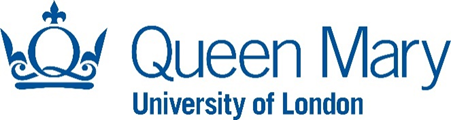 Blizard Institute Health and Safety Committee 2023 Proposed Membership and Terms of ReferenceTo ensure compliance with at least the minimum statutory legal requirements for health and safety and the University health and safety policy. The Committee will update practices in line with any appropriate national and international laws and guidelines. To keep under review the implementation of health and safety policies, and to monitor safety standards in all areas of the Blizard, Abernethy, Innovation Centre, Pathology and Pharmacy and Wingate Buildings occupied by either Blizard, SBBS or Dental Institute staff and students. This will be achieved by carrying out a rolling programme of health and safety inspections. Inspection and follow up reports will be discussed at the Health and Safety Committee.To ensure provision of appropriate general and specific safety training for all staff and students.To encourage staff and students to raise Health and Safety concerns to be discussed at Committee meetings.To maintain a log of all “near miss” incidents to be discussed at the committee.To promote actively all aspects of Health and Safety.To assist the Institute H&S coordinators to compile an annual report of health and safety inspections and a forward plan of Health and Safety actions.Terms of reference are to be reviewed annually.2023 membershipChairInstitute Director						Mary CollinsMembers	Institute Manager/H&S Coordinator			Rachael ParkerHead of Laboratory Management			Claire CoxCL3 Manager 						Izabela Glegola-MadejskaCentre of the Cell representative			Mohammed RofikEDI representative					Tania MaffucciBiological services representative			Jordi Lopez-TremoledaSBBS representative					Charlotte Millership			Facilities Manager Whitechapel				David Spink/Ian WiserPost graduate student representatives			Ellie Rebecca SturmeyPostdoc/technician representatives			Elizabeth OworBryna McCarthyDiego Fernandez ArocaInmaculada Barragan VazquezEva WozniakAnnie ThaikkatilDeepak BabuBlizard Faculty representatives				Ryan O’ShaughnessyAine McKnightDentistry representative 				Angray Kang			In Attendance (as required)	Health & Safety Manager - FMD					Mark AriyanayagamHealth & Safety Adviser – FMD					Suzanne MasonSenior Fire Safety Adviser					Natalie ParchmentSecretary to the Committee	Deputy Lab Manager/Health and Safety Coordinator (Labs) 	Zarmina ButtReporting line:	Reports to Blizard Executive Board (BEB), Laboratory management group (LMG) and FMD Safety CommitteeReports received:	Annual H&S inspection and other FMD H&S reports as appropriate.Standing items:	Items will be agreed by circulationMeeting Frequency: 	One per term. This will be reviewed at the Committee’s discretion and further meetings arranged should this be deemed necessary.Quoracy:	Chair and 50% of the members.Circulation list:	Papers will be uploaded to the staff intranet and will be open to all staff within the InstitutePapers to be submitted to the Secretary for circulation at least one week prior to meeting date.